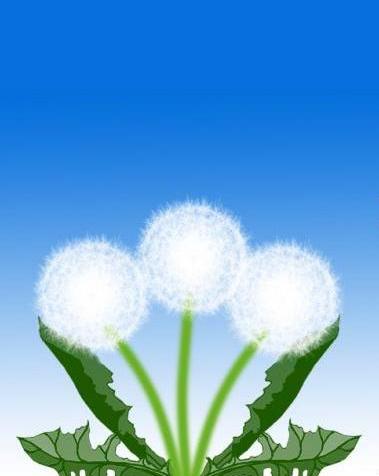 ПРОЕКТ «ОДУВАНЧИК»Старшая группаЦЕЛЬ:Вызвать радость от красоты цветущих одуванчиков, развивать наблюдательность, интерес к различным явлениям природы, умение замечать красоту, наслаждаться ею, оберегать ее.Экологический проект «ОДУВАНЧИК» состоит из блока занятий: Первое  задание «Чудо – дерева»Задача: Знакомство с характерными признаками одуванчика:Какие у одуванчика листочки?На что они похожи?Какие стебельки?Какие бутончики?Какие цветы?  Второе задание «Чудо – дерева»Задача: Закрепить знания детей о том, что одуванчик живой, Что      одуванчик имеет способность распускаться – «просыпаться» в солнечную погоду утром и «засыпать» вечером.				           Продолжать знакомить с характерными признаками цветка. Третье задание «Чудо – дерева»Задача:  Проследить влияние среды обитания на состояние растений, создать на участке благоприятные условия для одуванчика (клумба для одуванчиков).Четвертое задание «Чудо – дерева»Задача: Развивать представления детей о размножении характерном для одуванчика.- 1 -	Свою экологическую тропинку в средней группе мы решили создать нна территории детского сада. В состав видовых точек экологической тропинки мы включили объекты, мимо которых ходим мы на прогулку. Это три тополя на газоне, газон с одуванчиками, ивы, три тополя на участке, лиственница, две березы, шиповник, верба.	Хозяином экологической тропинки стала Верба. Когда мы рассматривали деревья на нашем участке, дети обратили внимание, что у одного дерева есть глазки, нос и даже ротик, если хорошенько присмотреться. Мы с детками вспомнили, что дерево это называется верба. И если у дерева есть глаза, нос, и даже ротик, то это, безусловно, «Чудо – дерево». Так появился хозяин на нашей экологической тропинке. Однажды с веточки «Чудо – дерева» мы сняли письмо, где было стихотворение О.Высотской «Одуванчик»:Уронило солнце,							 Лучик золотой.							 Вырос одуванчик							 Первый молодой…И задание «Чудо – дерево» предлагало нам хорошенько рассмотреть на газоне кустики одуванчиков и ответить на следующие вопросы:Какие у одуванчиков листочки? На что они похожи? (листья как елочки)Какие стебельки? ( длинные , хрупкие – похожи на макароны)Какие  бутончики? Какие цветы?Почему в стихотворении говорится, что одуванчик – «большого солнца маленький портрет»? (потому что цветок круглый,  желтый как солнышко и лучистый)В следующем письме «Чудо – дерево» рассказывало, что одуванчик замечательное растение. Растет везде:  на полях, в лесах, вблизи огородов, в городских условиях. Это растение может подсказать нам время. Его бутончики распускаются утром, когда светит солнышко. Вечером и всю ночь растение спит.«Чудо – дерево» советовало нам еще раз рассмотреть цветы одуванчика и дало задание – посмотреть, понаблюдать как одуванчик укладывается спать.	 Рассматривая цветы одуванчика, мы отметили, что цветы крупные, выпуклые. Цветок мягкий, пушистый, вверху лепесточки малюсенькие, а снизу побольше.- 2 - Лепестки похожи на реснички.Прочитали стихотворение И.Полянского «Одуванчик»:	Одуванчики везде						   По весенней травке.						 Замелькали во дворе,						 Разбежались по горе,						 Спрятались в канавке.	Дети всю дневную прогулку бегали к газону смотреть как одуванчик укладывается «спать». Но только вечером вспомнили про одуванчики (они закрыли свои желтые реснички).	В подарок «Чудо – дереву» дети слепили портреты одуванчиков.В очередном письме «Чудо – дерево» предлагало нам сравнить одуванчики на нашем участке и на газоне, мимо которого мы ходим на прогулку. Мы отметили, что на газоне одуванчиков очень много, кустики высокие, Листья большие, стебельки длинные, цветы крупные. На участке кустики одуванчиков не высокие, цветы мелкие, стебельки короткие и растут одуванчики только вдоль забора, рядом с верандой и там где есть трава.Почему же на нашем участке одуванчиков так мало и они такие маленькие? Почему в центре нашего участка (где карусель) вообще ничего не растет?	 А земля такая плотная, твердая, похожая на асфальт. Я объяснила детям, что на участке мы много бегаем, ходим. Земля под нашими ногами уплотняется,  становится твердой. Растения вытаптываются, им очень трудно расти, поэтому они такие маленькие и местами вообще пропадают. Например, как вокруг карусели.На нашем участке убрали сломанную карусель и на этом месте получилась большая яма. Мы с детками решили принести в эту яму земли и посадить там одуванчики, чтобы на нашем участке тоже росли такие же большие и красивые одуванчики.Мы выкопали на газоне кустик одуванчика и посадили на нашу «экологическую клумбу». Договорились, что ходить по этой клумбе нельзя. Дни стояли теплые, и не смотря на то, что мы поливали одуванчики, они никак - 3 - не могли поднять свои стебельки, а  листочки были похожи на тряпочки. Но когда прошел дождь, одуванчики наши ожили. Листочки опять стали красивыми, а вот стебельки куда-то пропали и цвести одуванчики уже не хотели.В следующем письме от «Чудо – дерева» мы прочитали загадку:Я шарик пушистый						 Белею в поле чистом.						 А дунул ветерок						   	 Остался стебелек.И стихотворение Е.Серовой: «Носит одуванчик желтый сарафанчик».			 Я объяснила детям, что пришло время и на месте цветка появились семечки – парашютики. Ветер дует и семена разлетаются, чтобы прорасти на новом месте.В следующем письме от «Чудо – дерева» мы прочитали такой рассказ:		 «Давно не было ветра и голова у одуванчика начала пухнуть и распухать… Но без ветра одному одуванчику скучно. Вот и Облаку и Парусу тоже. Короче все те, кто без ветра в голове ничего придумать не в силах, и  не то чтобы сделать решительный шаг – просто начать двигаться не могут!»		      Стихотворение: Жизнь проста												    Его на свете												    Словно дважды											    Два…													    Выбрать надо												    Или ветер,												    Или голова!Вопросы:Как вы думаете, одуванчик и ветер друзья? (да)Почему одуванчик дружит с ветром? (потому что с ветром весело, не скучно; потому что ветер разносит семена)А что было бы, если бы семена одуванчика не разлетались, а падали на одно место? (на этот вопрос дети ответить не смогли)На последнем занятии, дети учились находить одуванчики только по листьям, так как одуванчики отцвели и семена разлетелись. В подарок «Чудо – дерево» - 4 -дети выполнили коллективную работу по рисованию «Пушистый луг», а  «Чудо – дерево» подарило деткам дидактическую игру «Одуванчик».			На будущий год мы запланировали: Чтение Н.А.Рыжовой «Как Валера за одуванчиком наблюдал» и наблюдение за корневой системой одуванчика.Дать детям сведения, что одуванчик лекарственное растение, используется в народной медицине. Листья одуванчика имеют большую целебную силу в начале цветения, а корни – до цветения и в период увядания.Одуванчик съедобное растение. Есть специальные овощные сорта с крупными сочными листьями.Наблюдения проводились и за другими природными объектами. Во время прогулок уточняли представления детей о деревьях на участке. Учились осматривать кору, ветки, листья деревьев; отыскивали выходящие на поверхность корни, осматривали их (тополь).В очередной раз «Чудо – дерево» прислало нам письмо со сказкой «Дерево» В.Н.Хмельницкого. Где рассказывалось, как дерево растет, какие у него корни (зарылись в землю, все крепче хватались за нее своими «мозолистыми пальцами». Ствол толстокожий, толстокорый). Детям очень понравилось это сравнение, и после выхода на прогулку, всегда останавливались около дерева (тополя), и еще, и еще рассматривали корни. Дети делали свои выводы:									 - «Да, мощные у тебя корни – «пальцы».							 - А ты кору потрогай, во какая кожа толстая».						 - Нельзя ходить – это корни, они живые».После того как неоднократно рассматривали деревья, детям давалось задание:Найти на участке самое большое дерево, самое толстокожее, толстокорое. Как называется (тополь)? Потрогать кору, рассмотреть корни, проанализировать.Сравнить тополь с березой, с вербой. Дети отметили, что у тополя с вербой цвет коры похожий. Только у тополя кора более ребристая. Ствол у тополя прямой, стройный, а у вербы раздваивается.- 5 –Играли в игру «Раз-два-три», по листочку дерево найди», «Дерево – кустарник».Когда рассматривали куст шиповника, то многие дети отметили, что ягоды шиповника полезны, в них витаминов. Вообще, хочется отметить, что дети всегда с удовольствием рассматривали объект, предложенный им.Чтобы детям было интересно наблюдать за ветром, «Чудо – дерево» прислало сказку «Легкий ветерок» В.Н.Хмельницкого. В этой сказке рассказывалось как весело ветерок играл среди пахучих цветов, валялся в зеленой траве, обгонял пчел и бабочек, как удирал от мальчика.Когда мы рассматривали одуванчики и клевер на газоне, один мальчик сказал: «Смотрите, ветер валяется». Наблюдая за ветром дети отметили, что ветер может быть: легкий, ласковый, теплый, тихий, сильный, холодный, пронизывающий, ураганный, такой силы, что может сломать деревья.Когда мы наблюдали за облачностью, «Чудо – дерево» прислало нам еще одну сказку В.Н.Хмельницкого «Кому охота?»: 	«Кусочек синего неба выглянул из-за туч, испугался.								 - На земле так серо и скучно, - прошептал он, - наверное, что-то случилось.    – Что, что случилось!? – закричали другие кусочки синего неба и повыглядывали из-за туч.									 - А нам не видно! И мы хотим посмотреть! – неслось отовсюду. Но когда все кусочки Синего неба смогли взглянуть на землю, ничего тревожного уже не было.													 - Кто говорил, что на земле что-то случилось? – стали кричать они – Где обманщик?											         Но никто не признавался: «Кому охота стоять у углу – у горизонта».Учились с детьми находить горизонт. Когда выходили на прогулку многие дети сразу обращали внимание на небо, на облачность. Они говорили: «Смотрите, какие синие кусочки неба».После циклона низкий серые облака плыли по сопке, дети сказали: «Какие серые, даже скучно».- 6 -Еще «Чудо - -дерево» прислало нам рассказы и сказки В.Н.Хмельницкого:       - «Как играют облака»										 - «Времена года»											 - «Волшебная снежинка»									 - «Осеннее утро»											 - «Октябрь»											 - «Что ж тут делать» - про первый морозецВсе эти сказки помогают детям лучше понять окружающую природу, вызывают интерес в наблюдении за ней, создают особое настроение, желание узнать больше и больше.Мы не будем останавливаться на достигнутом и в дальнейшем  будем продолжать начатую работу по экологическому воспитанию наших малышей.- 7 -